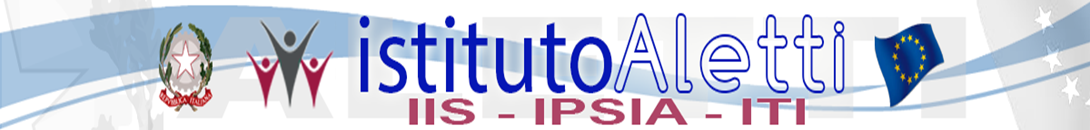 TREBISACCE - ORIOLOPROGRAMMAZIONE della DISCIPLINA__della CLASSE ___     CORSO _____ANNO SCOLASTICO 2023/24il DocenteProf. ______1. SITUAZIONE INIZIALE DELLA CLASSEEsito delle proveparallele di ingresso per competenze – Asse ______1.2 Esiti di prove e valutazioni relative alla sola disciplina1.3 Eventuali attività per il recupero dei prerequisiti relativi alla disciplina_____________________2. raccordo con le UdA proposte dal consiglio di classeViene evidenziato il contributo della Disciplina alle Unità di Apprendimento individuatenella Programmazione del Consiglio di Classe.3.Unità formativespecifiche della disciplina Da compilare per ciascuna Unità formativaIl docente utilizzerà metodologie che prevedono l’uso di dispositivi elettronici (PC, Tablet, Smartphone)da parte degli studentiTrebisacce, ___/10/2023								Il DocenteLIVELLI DI COMPETENZALIVELLI DI COMPETENZALIVELLI DI COMPETENZALIVELLI DI COMPETENZALIVELLI DI COMPETENZALIVELLI DI COMPETENZALIVELLI DI COMPETENZALIVELLI DI COMPETENZAAREA CRITICAAREA CRITICABASEBASEINTERMEDIOINTERMEDIOAVANZATOAVANZATOTOT%TOT%TOT%TOT%Unità di ApprendimentoCome da Programmazione del CdCContributo della Disciplinaalla Unità di ApprendimentoAltre Discipline che partecipano alla UdADenominazione dell’Unità Formativa DisciplinareUNITA’ FORMATIVA  1: COMPETENZEABILITA’CONOSCENZENUCLEI FONDANTI METODOLOGIE E STRATEGIE DIDATTICHEATTIVITA’ DI DIDATTICA LABORATORIALEAMBIENTI DI APPRENDIMENTOSTRUMENTI, SUSSIDI E MATERIALIVALUTAZIONE TEMPI